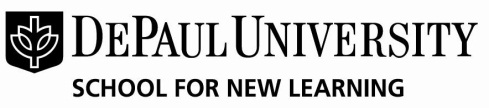 writingatSNLThe School for New Learning Writing ShowcaseSubmission Form Submission Deadline:  April 1, 2019Graduate and undergraduate students whose home college is SNL may submit up to three pieces of work, including poems, stories, essays, reports, ILPs, Capstones, Advanced Projects, Applied Inquiry Projects, Integrating Projects, and  e-Portfolios. Work submitted must be completed within the April 1, 2018-April 1, 2019 submission window. All submissions must be electronic and should be sent to SNLwriting@depaul.edu. In the body of your e-mail, include your name, student ID number, the title of your submission(s), and, if applicable, a link to your Digication portfolio.* Attach this completed form and your written work to your e-mail as Microsoft Word (.doc, .docx) files. Please do not send .pdf or .pages files. Students who plan to graduate before the April 1 deadline are welcome to participate. *Additional steps may need to be taken to “blind” Digication submissions for judging. If you have a Digication submission, please contact SNLwriting@depaul.edu for instructions.Submission Checklist  E-mail with your name, student ID number, and title of work(s).  Submitted work as .doc or .docx files. If you are submitting a Digication e-portfolio, please ensure viewing permission is set to “Within DePaul” or “Public.”   This form completed. You do not need to complete more than one form if you have multiple submissions.  Check here if you agree that SNL can display your work or a link to your portfolio on the SNL Writing Guide website. Checking this option is not necessary and will have no bearing on the evaluation of your submission.  Check here to agree to the following: In submitting this work, I affirm that it is my original work. I understand that it will not be returned. This is required for inclusion in the Writing Showcase.Name: 							Date: Student ID #: 						Phone #: Address: E-Mail Address:Title of Your Submission(s): If Applicable, Competence Your Submission Addresses:Name of Your Instructor or Mentor:   Please send any questions about the Writing Showcase to SNLwriting@depaul.edu.Thank you for your submission. 